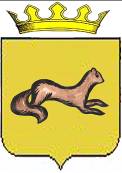 КОНТРОЛЬНО-СЧЕТНЫЙ ОРГАН ОБОЯНСКОГО РАЙОНАКУРСКОЙ ОБЛАСТИ306230, Курская обл., г. Обоянь, ул. Шмидта д.6, kso4616@rambler.ruЗАКЛЮЧЕНИЕ №96на проект решения Представительного Собрания Обоянского района Курской области «О структуре Администрации Обоянского района Курской области на 2017 год»г.Обоянь                                                                                                            05.12.2016 г.Проект Решения Представительного Собрания Обоянского района Курской области «О структуре Администрации Обоянского района Курской области на 2017 год» подготовлен в соответствии с Федеральным Законом от 06.10.2003 № 131-ФЗ «Об общих принципах организации местного самоуправления в РФ» (с последующими изменениями и дополнениями), Бюджетным кодексом РФ, Уставом муниципального района «Обоянский район» Курской области.Представленным проектом Решения Представительного собрания «Обоянского района» Курской области предлагается утвердить структуру Администрации Обоянского района Курской области с предельной штатной численностью 60 единиц на 2017 год.При проведении экспертизы представленного проекта Решения установлено следующее:В соответствии с п. 8 ст. 37, Федерального закона от 06.10.2003 N 131-ФЗ "Об общих принципах организации местного самоуправления в Российской Федерации": «Структура местной администрации утверждается представительным органом муниципального образования по представлению главы местной администрации. В структуру местной администрации могут входить отраслевые (функциональные) и территориальные органы местной администрации.».С учетом вышеизложенного, Контрольно-счетный орган Обоянского района Курской области рекомендует Представительному Собранию Обоянского района Курской области рассмотреть, предложенный проект Решения на заседании Представительного Собрания Обоянского района Курской области с учетом вышеизложенных замечаний. Председатель Контрольно-счетного органа Обоянского района Курской области                                                         С. Н. Шеверев